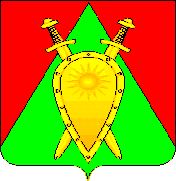 ДУМА ГОРОДСКОГО ОКРУГА ЗАТО П. ГОРНЫЙР Е Ш Е Н И Е25 апреля 2024 года                                                                                     № 11О назначении публичных слушаний по отчету об исполнении бюджета городского округа ЗАТО п. Горный Забайкальского края за 2023 годВ соответствии с Бюджетным Кодексом Российской Федерации, ст. 28 Федерального закона от 06 октября 2003 № 131-ФЗ «Об общих принципах организации местного самоуправления в Российской Федерации», Положения о бюджетном устройстве и бюджетном процессе в городском округе ЗАТО п. Горный, утвержденного решением Думы городского округа ЗАТО п. Горный от 26 ноября 2020 года № 35, Порядка проведения публичных слушаний в городском округе ЗАТО п. Горный, утвержденного решение Думы городского округа ЗАТО п. Горный от 25 декабря 2018 года № 84, ст. 19 Устава городского округа ЗАТО п. Горный и в целях открытого обсуждения и выявления мнения жителей городского округа ЗАТО п.Горный Забайкальского края, организаций, расположенных  на  территории городского округа ЗАТО п. Горный Забайкальского края, по вопросу исполнения бюджета городского округа ЗАТО п. Горный за 2023 годДУМА ГОРОДСКОГО ОКРУГА РЕШИЛА:1. Назначить публичные слушания по отчету об исполнении бюджета городского округа ЗАТО п. Горный Забайкальского края за 2023 год                          на 16 мая 2023 года в 16:00 часов. 2. Определить местом проведения публичных слушаний - кабинет главы, расположенный по адресу: п.Горный, ул. Молодежная, дом 34.3. Провести публичные слушания в очной форме путем проведения открытого собрания.4. Опубликовать отчет об исполнении бюджета городского округа ЗАТО п. Горный за 2023 год на официальном сайте администрации городского округа ЗАТО п. Горный (https://gorniy.75.ru) в разделе «Деятельность» / «Комитет по финансам администрации ЗАТО п. Горный» / «Публичные слушания» и разместить на официальном сайте Думы городского округа ЗАТО п. Горный (https://gorniy.75.ru) в информационной телекоммуникационной сети «Интернет.5.	Настоящее решение опубликовать (обнародовать) на официальном сайте городского округа ЗАТО п. Горный https://gorniy.75.ru.6.	Настоящее решение вступает в силу на следующий день после дня его официального опубликования (обнародования).Председатель Думы городского округа ЗАТО п. Горный                                                                             И.А. ФедечкинаГлава ЗАТО п. Горный                                                                        Т.В.Карнаух